Встреча главы муниципального образования Павловский район А.В.Мельникова с работниками культуры, администрации Новопластуновского сельского поселения, школы искусств и пенсионерамиМесто встречи ДК станицы Новопластуновской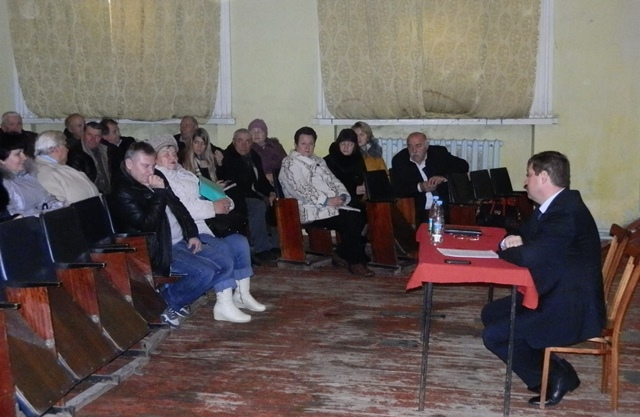 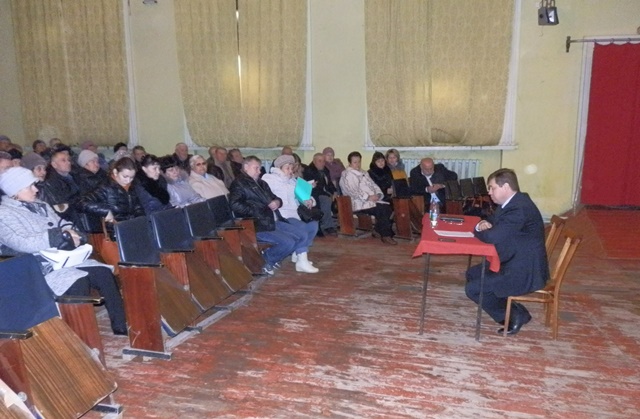 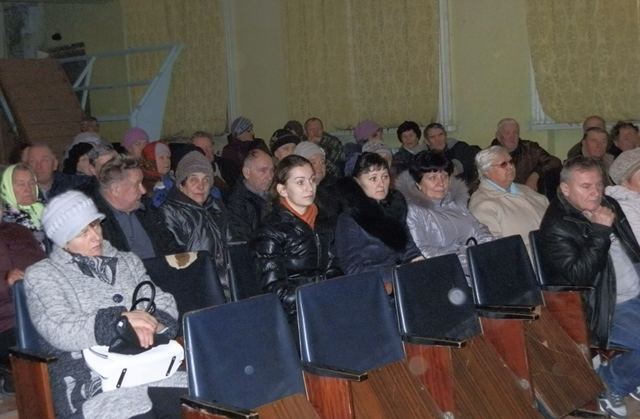 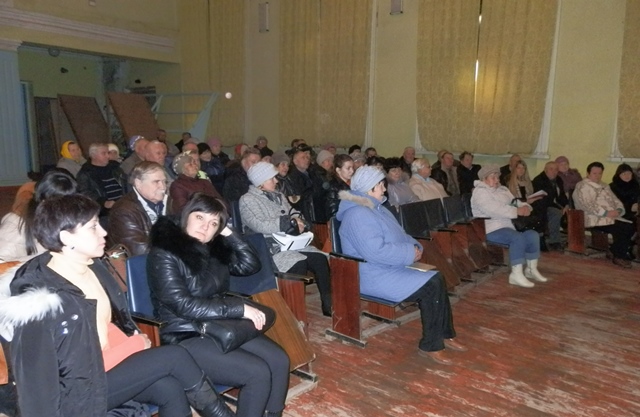 